         # SoulSurvival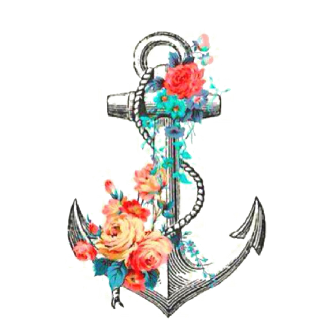 Week 1